Resoluciones #193 - #204Resoluciones #193 - #204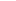 